Аналитика по сделкам "Передача имущества в аренду".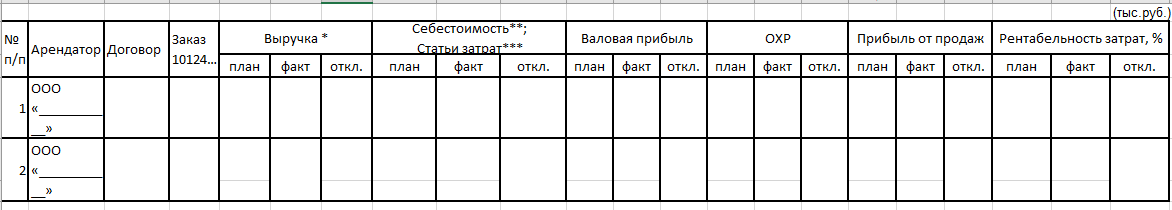 * Выручка по аренде формируется в Сапфире в разрезе арендаторов с необходимыми аналитиками (сумма НДС исключается).Привязка к номеру договора. Пример на скрине ниже: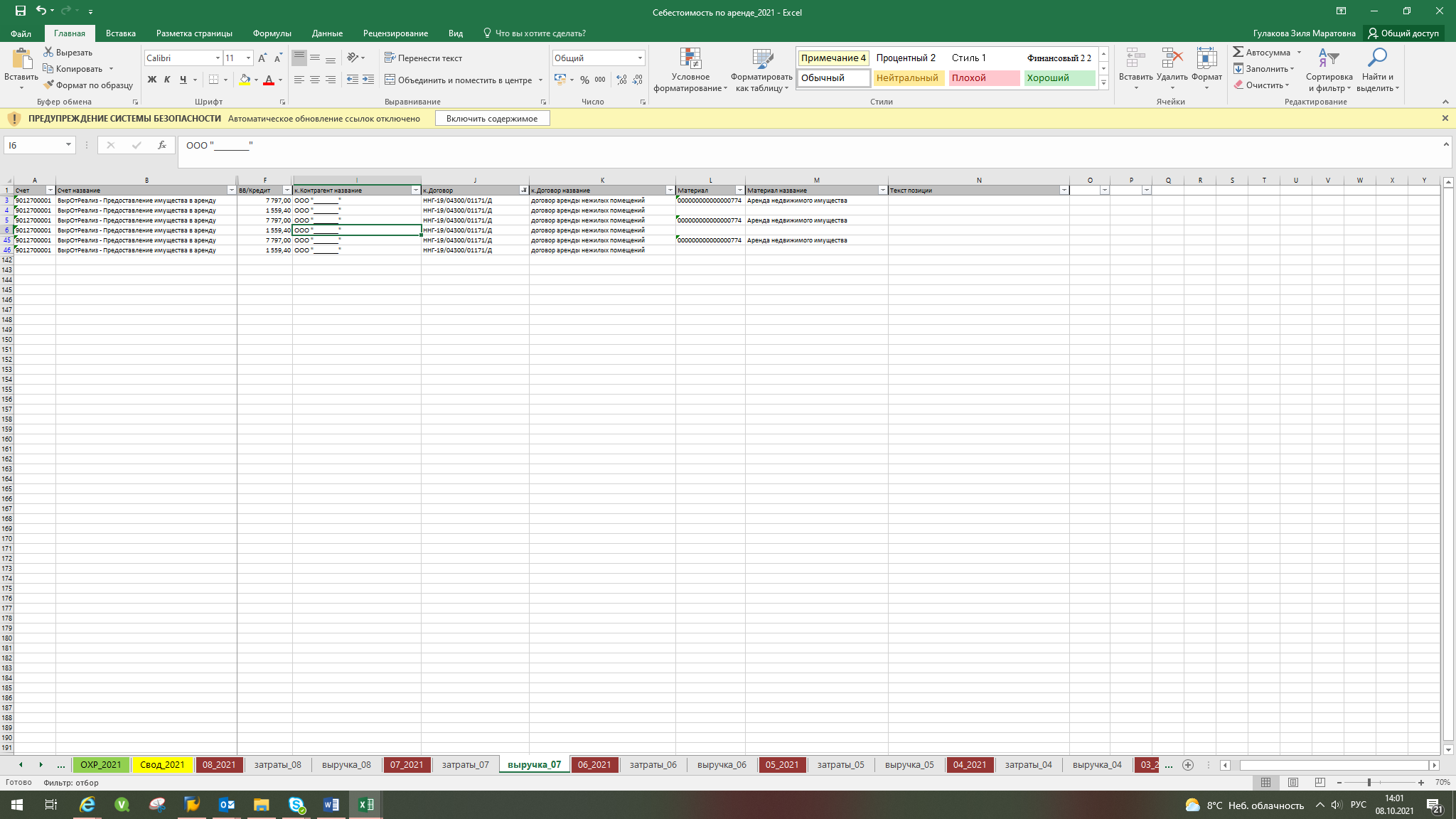 **Затраты по аренде собираются в разрезе заказов. Привязка к номеру внутреннего заказа на 10124… .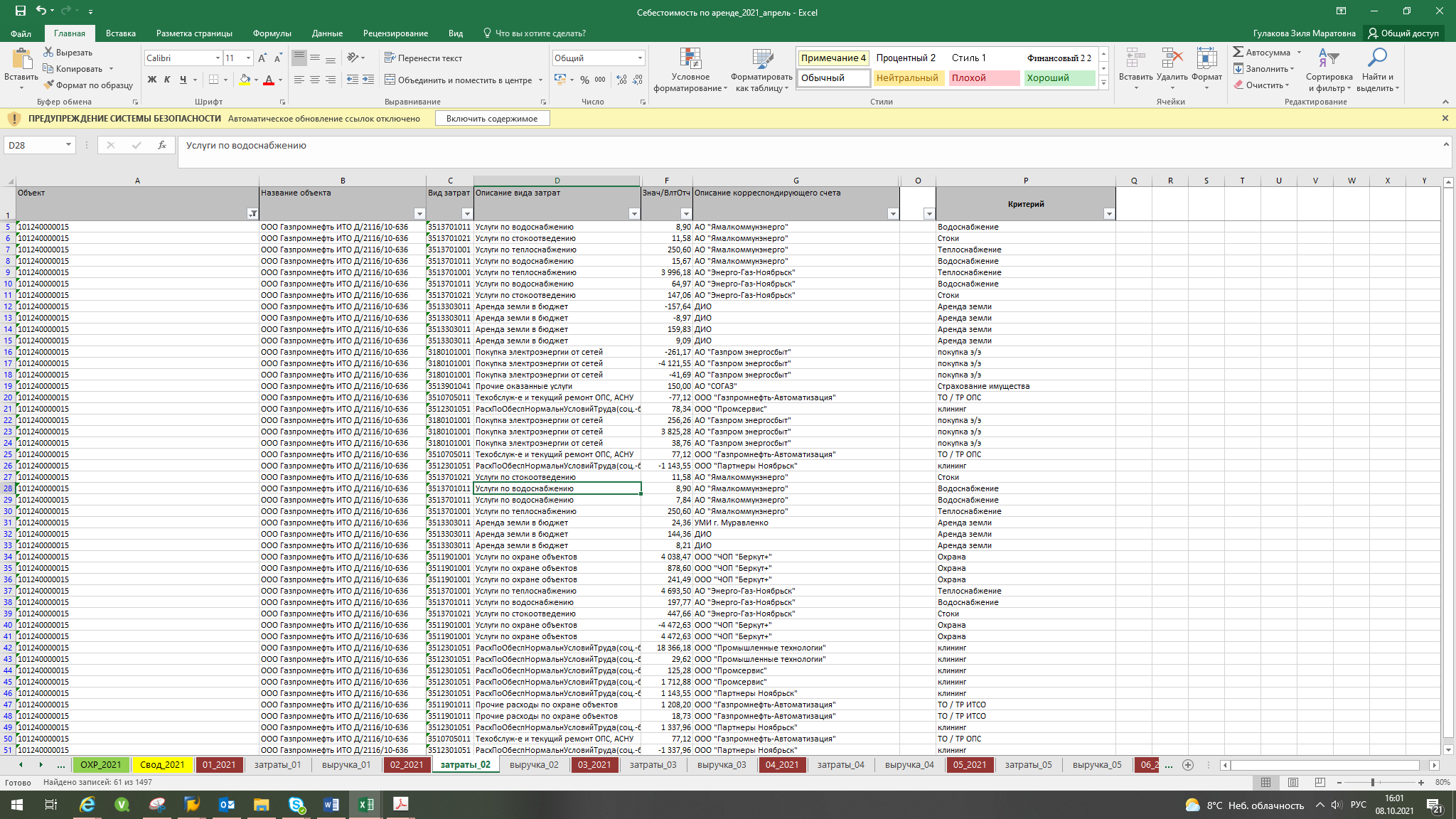 Для рассмотрения затрат в разрезе статей используется справочник затрат.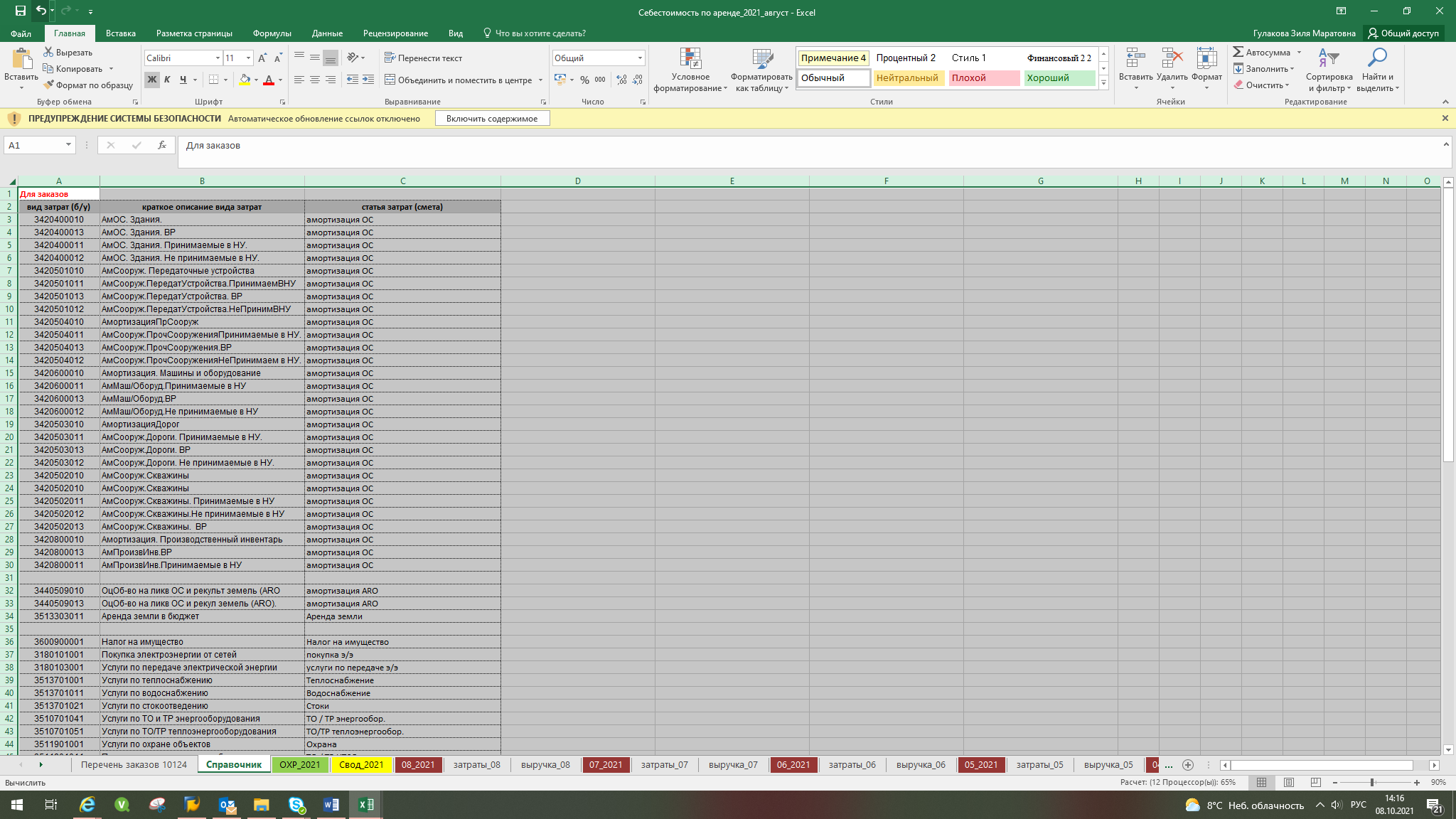 ***Для отражения затрат по объектам (инвентарному №) используется оборотно-сальдовая ведомость.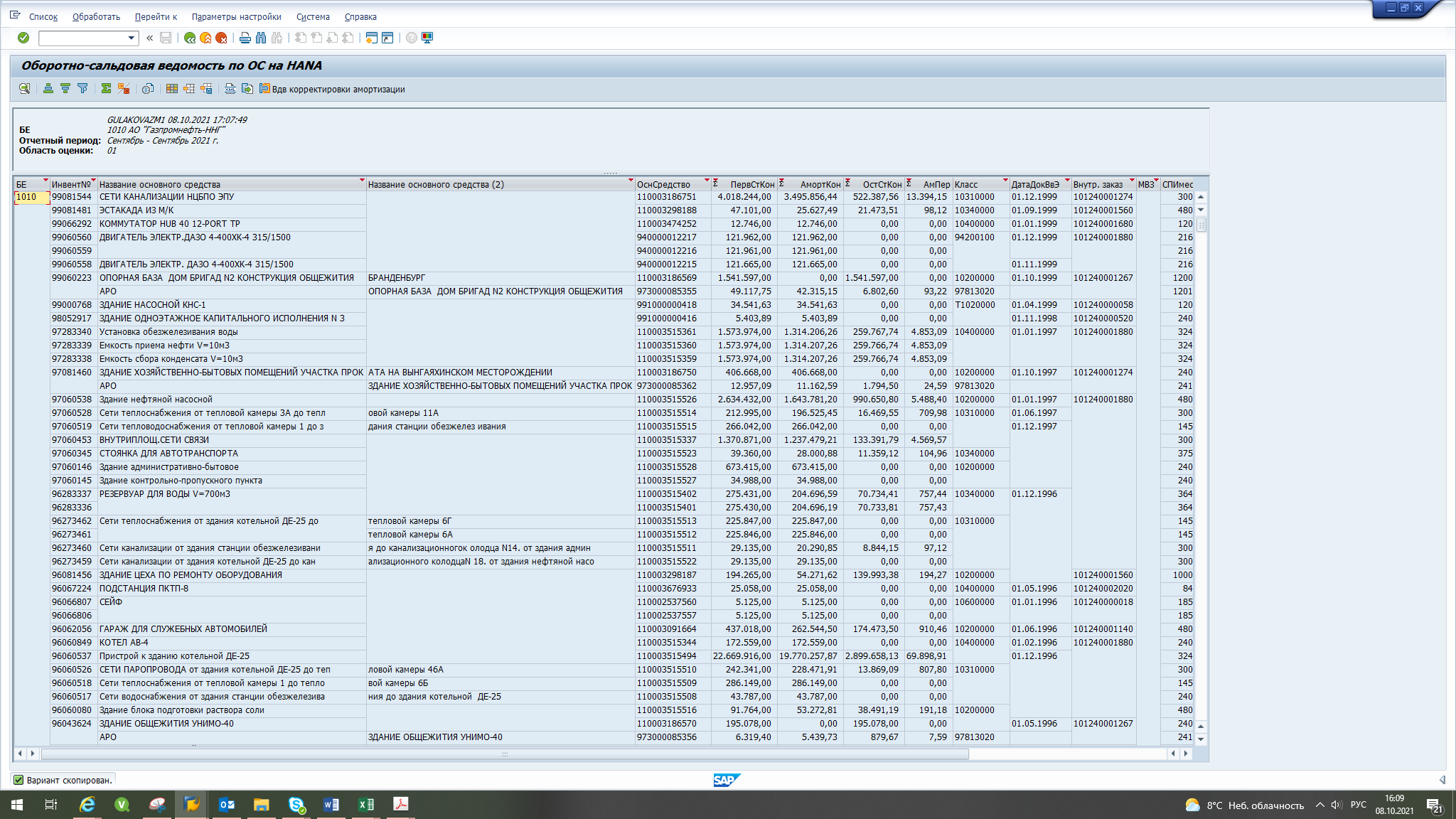 